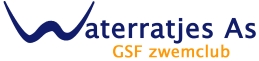 AANVRAAG tot terugbetaling inschrijvingsgeld sportclubVul de ontbrekende gegevens in:PersoonsgegevensClubgegevensDatum: 18/02/2023	Handtekening club	Handtekening rechthebbende	Stempel clubVoornaam:Naam:Straat:Huisnummer:Bus:Postcode:Gemeente:Land:Geboortedatum:Telefoonnummer:Mailadres:Federatie:Gezinssport federatieClub:GSF zwemclub Waterratjes AsNaam verantwoordelijke:Lea MeermansTelefoonnummer of emailadres:info@waterratjes-as.beBetaald bedrag:€Periode:Van        ../../…….        tot en met      ../../ …….Aantal dagen:10 lessen/dagenBeoefende sport:Zwemmen